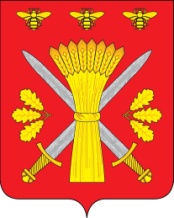 РОССИЙСКАЯ ФЕДЕРАЦИЯОРЛОВСКАЯ ОБЛАСТЬТРОСНЯНСКИЙ РАЙОННЫЙ СОВЕТ НАРОДНЫХ ДЕПУТАТОВРЕШЕНИЕот 09 декабря 2011 г.                                                                                          №83        с. ТроснаО сложении полномочий депутата районного Совета народных депутатов,  Главы района	Троснянский районный Совет народных депутатов РЕШИЛ:	1. Сложить полномочия депутата районного Совета народных депутатов по избирательному округу №16, полномочия  Главы Троснянского района Быкова Виктора Ивановича в связи с избранием депутатом Орловского областного Совета народных депутатов.	2. Решение вступает в силу с момента его принятия и подлежит обнародованию и опубликованию в районной газете «Сельские зори».	Председатель районного                                                                    Глава районаСовета народных депутатов                              В. И. Миронов                                                    В. И. Миронов